Publicado en Madrid el 20/07/2017 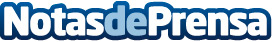 8 propiedades y beneficios de las anchoasEn la estación veraniega el paladar se decanta más que nunca por los alimentos refrescantes. En el marco de la #DietaAtlántica, característica de la carta de los Montes de Galicia, los pescados azules son los más destacados y la anchoa uno de los más aplaudidos por los clientes. Por ello, #ElMejorGallegoDeMadrid, describe los 8 principales beneficios de las anchoasDatos de contacto:Los Montes de GaliciaCalle de Azcona 46913 55 27 86Nota de prensa publicada en: https://www.notasdeprensa.es/8-propiedades-y-beneficios-de-las-anchoas_1 Categorias: Gastronomía Madrid Entretenimiento Restauración http://www.notasdeprensa.es